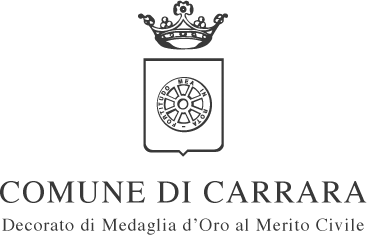 Commissione 2^ Bilancio e Risorse Economico-Finanziarie, Demanio, Patrimonio, Società Partecipate, Servizi Pubblici.Verbale di Commissione congiunta 2^ e 1^Mercoledì 8 febbraio 2023  convocazione ore 12,30	All’ordine del giorno i seguenti argomenti:1) Incontro con amministratore Unico Cermec S.p.A., Dott. Lorenzo Porzano.Sono presenti quali componenti della Commissione 2^ i consiglieri:  Carusi Letizia, Muracchioli Benedetta,  Nardi Gianmaria, Castelli Augusto,  Vinchesi Luca, Vannucci Andrea, Ferri Cosimo Maria e  Martinelli Matteo.Risultano presenti quali componenti della Commissione 1^ i consiglieri: Marchetti Nicola (in sostituzione del cons. Genovesi Sirio), Muracchioli Bendetta, Nardi Gianmaria, Butteri Marzia, Castelli Augusto, Caffaz Simone  e Vincenti Rigoletta.Risulta assente il cons. Benedini Dante.Sono altresì presenti a seguito invito a presenziare, l’Assessore Mario Lattanzi , l’Assessore Carlo Orlandi, l’Amministratore Unico di Cermec S.p.A. Dott. Lorenzo Porzano e il funzionario Cermec Responsabile area affari generali e legali, Dott. Stefano Donati.La seduta ha inizio alle ore 12,40.La Presidente Muracchioli dopo i saluti iniziali, ringrazia l’Amministratore Unico di Cermec S.p.A., Dott. Lorenzo Porzano, per la sua presenza. Propone una presentazione generale dell’azienda da parte del Dott. Porzano, e l’individuazione, da parte della commissione, di tematiche di interesse  le quali saranno approfondite in sedute appositamente convocate. Passa quindi la parola agli Assessori presenti.L’Assessore Orlandi invita il Dott. Porzano ad illustrare la situazione attuale di Cermec,al termine della quale si potranno porre domande e affrontare approfondimenti.L’Amministratore Unico di Cermec ringrazia la commissione dell’invito e presenta il Dott. Donati Stefano, Responsabile Area Affari Generali, che lo accompagna. L’intento della presentazione è quello di  contestualizzare la realtà di Cermec, e, con l’aiuto di slide, il Dott. Porzano illustra nel dettaglio l’area in disponibilità dell’azienda. Tale compendio impiantistico è formato anche da un area ( Fin.Lor) per la quale il canone di locazione annuale corrisposto è pari ad euro 327.707,00.Sottolinea che il bilancio 2022, fotografa una situazione di perdita, determinata anche dal fermo impianto di 5 mesi che ha fatto perdere all’azienda fatturato e marginalità. Ritiene  sia necessario, oltre che un’attenta analisi dei costi, anche l’individuazione di nuovi flussi in ingresso. Ricorda che le attività di Cermec, sono autorizzate con provvedimento della Regione Toscana (Decreto  dirigenziale n. 10244/2021), attraverso il rilascio dell’Autorizzazione Integrata Ambientale (AIA). Il sopracitato provvedimento è stato successivamente oggetto di revisione con il Decreto n. 15326/2022 che ha posto limiti autorizzativi di alcuni codici, come ad esempio il codice 191212, il quale attualmente non può essere trattato nel nostro impianto. Infatti AIA, oltre a stabilire le prescrizioni per una corretta gestione ambientale, fissa anche i limiti autorizzativi della capacità di trattamento dei diversi rifiuti sulla base della capacità dell’impianto. L’impianto Cermec è autorizzato per la gestione dell’indifferenziato, rifiuto urbano residuo (RUR), e del compostaggio, oltre che di altre linee per il trattamento da raccolta differenziata (sfalci e potature, carta e cartone, plastiche, imballaggi in legno). Con l’incremento della raccolta differenziata, in Toscana, si è assisto ad un crollo dei rifiuti urbani e, attualmente, non ci sono abbastanza rifiuti per il funzionamento di tutti gli impianti. Inoltre, bisogna tenere conto che Ambito Toscana stabilisce il perimetro di affidamento, in base ai quale possono conferire a Cermec solo i rifiuti prodotti dai Comuni di Massa e di Carrara e Pisa, in applicazione del principio di autosufficienza e di prossimità. Interviene il Dott. Donati facendo notare che esiste un fabbisogno non soddisfatto, come ad esempio per il codice 191212 (frazione umida di sottovaglio), per il quale Cermec potrebbe aprirsi con buone marginalità, al momento operazione limitata dall’AIA in quanto Cermec può ricevere questo tipo di rifiuti solo da impianti dell’ambito.Riprende la parola il Dott. Porzano, riferendo che è stato sottoscritto il contratto transitorio con ATO e RetiAmbiente.Interviene il cons. Vannucci domandando la chiusura del contratto quali tariffe prevede.Risponde il Dott. Porzano che le tariffe sono stabilite e controllate da ARERA.Prende la parola il Dott. Donati il quale specifica che le tariffe ARERA vengono stabilite con foglio di calcolo che tiene conto di diversi fattori. Tutte le tariffe devono esser inviate ad ATO che le deve validare. Non c’è libertà negoziale delle tariffe in perimetro. La libertà negoziale c’è per conferimenti che arrivano fuori perimetro.Riprende la parola il Dott. Porzano riferendo, nell’ottica di spending revue, di come sia riuscito a ridurre i tempi di attesa dei mezzi che devono entrare agli impianti, adottando dei sistemi gestionali che hanno automatizzato operazioni, con tara preimpostata.Prende la parola il cons. Ferri dichiarando di voler capire se ReteAmbiente compra Cermec o si sta tirando indietro, e il bilancio sociale chi lo redige.Risponde l’Assessore Orlandi che ReteAmbiente non compra ma  ci sarà conferimento a ReteAmbiente. Si stanno espletando tutte le operazioni necessarie per il conferimento con l’ausilio di tavoli di lavoro per valutazione.Prende la parola l’Assessore Lattanzi specificando che l’Addendum prevede un gruppo di lavoro dove ci siano rappresentanti dei due Comuni interessati, di Cermec, di ReteAmbiente e di Ato. E’ stato costituito un sottogruppo per l’individuazione dell’operazione applicabile. Abbiamo ereditato un contratto transitorio che prevedeva due opzioni: vendita o conferimento quote al Cermec; la situazione trovata è stata quella della cessione delle quote, con richiesta già inoltrata all’Autorità di Ambito, la cui risposta non è stata “tranquillizzante”.Interviene il cons. Ferri domandando quale mandato sia stato dato all’Amministratore Unico di Cermec visto che l’azienda, che sia venduta o che sia ceduta, verrà conferita comunque a ReteAmbiente.Risponde l’assessore Lattanzi evidenziando che il conferimento è dettato dalla normativa, si tratta soltanto di trovare il percorso più consono. In merito al mandato conferito, riferisce che l’Addendum, all’art. 1 sancisce che il compito principale del gruppo di lavoro sia quello di individuare il percorso migliore per il conferimento. Sarà quindi necessario trattare con ReteAmbiente e Ato e poi stabilire il valore di conferimento. Il mandato conferito al Dott. Porzano, che riguarda l’ultimo anno, stante le sue competenze, è quello di garantire equilibrio economico-finanziario e equilibrio delle risorse umane, valorizzando l’azienda.Interviene l’ Assessore Orlandi puntualizzando che la scelta del Dott. Porzano da parte dell’Amministrazione è stata effettuata anche per la sua opera di risanamento all’interno di ASMIU.Prende parola il cons. Nardi secondo il quale la scelta del Dott. Porzano è stata una scelta politica dei Comuni di Massa e di Carrara.Il cons Vannucci prende atto di quanto riferito sottolineando che la scelta politica è ricaduta su una persona del territorio anziché di ambito regionale; se l’obiettivo è quello di rivendicare influenza in ambito territoriale,  domanda allora perché non si dica che si è trattato di una scelta politica.Interviene il cons. Ferri riferendo che la competenza vera sarebbe stata quella di scegliere il Dott. Ciacci, al quale avrei voluto rivolgere domande sul capannone Erre Erre, per il quale mi risuta ci fosse ancora termine per eventuale rialzo.Risponde l’Assessore Lattanzi che il termine ultimo per rialzo è il 12/02 p.v.Il cons. Ferri chiede chiarimenti su i seguenti temi: esclusione dei privati dalla trattativa; in merito al progetto biodigestore domanda chi si occupa del progetto e chi lo finanzia; ed infine circa gli odori del circolo rifiuti.Il Dott. Porzano risponde che se ne avesse avuto la possibilità sarebbero state tutte tematiche che avrebbe affrontato durante la sua presentazione.La parola passa all’Assessore Lattanzi il quale concorda che siano temi che meritano un approfondimento e dei quali si stanno occupando tavoli di lavoro all’uopo costituiti. Riferisce che la Commissione verrà aggiornata passo passo dell’ avanzamento lavori, e propone una calendarizzazione dei prossimi incontri.Prende la parola la Presidente Muracchioli, la quale accoglie la proposta dell’Assessore Lattanzi , ringrazia il Dott. Porzano, e  alle ore 14,05  la seduta si chiude.               La Segretaria verbalizzante	    Il Presidente della Commissione         F.to  Daniela Borri                                                                       F.to     Benedetta MuracchioliIl Vice Presdinte della Commissione 1^F.to Nardi Gianmaria